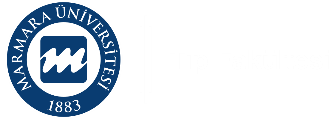 MARMARA UNIVERSITY SCHOOL of MEDICINEMARMARA UNIVERSITY SCHOOL of MEDICINEMARMARA UNIVERSITY SCHOOL of MEDICINEMARMARA UNIVERSITY SCHOOL of MEDICINE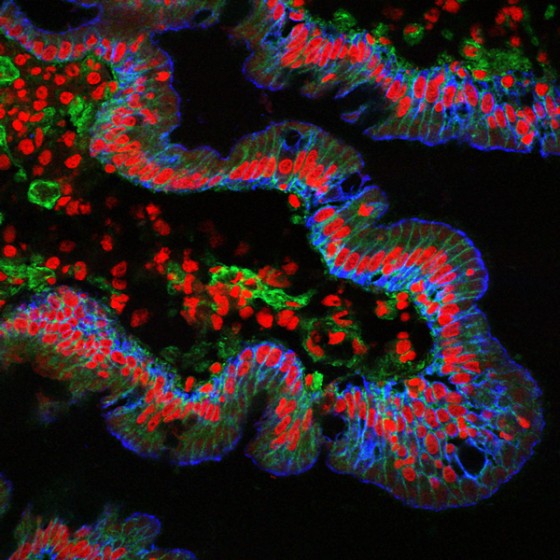 GASTROINTESTINAL SYSTEM, METABOLISM AND RELATED DISORDERSYEAR 3 COURSE 2October 25 – December 24, 2021GASTROINTESTINAL SYSTEM, METABOLISM AND RELATED DISORDERSYEAR 3 COURSE 2October 25 – December 24, 2021GASTROINTESTINAL SYSTEM, METABOLISM AND RELATED DISORDERSYEAR 3 COURSE 2October 25 – December 24, 2021GASTROINTESTINAL SYSTEM, METABOLISM AND RELATED DISORDERSYEAR 3 COURSE 2October 25 – December 24, 2021Coordinator of the Course 3.2Lect. Ayşe Mine YILMAZ GÖLERCoordinator of the Course 3.2Lect. Ayşe Mine YILMAZ GÖLERCoordinator of the Module 3.2Prof. Özlen AtuğCoordinator of the Module 3.2Prof. Özlen AtuğYear 3 CoordinatorsProf. Arzu İLKİ & Assoc. Prof. Pınar Mega TİBERYear 3 CoordinatorsProf. Arzu İLKİ & Assoc. Prof. Pınar Mega TİBERYear 3 CoordinatorsProf. Arzu İLKİ & Assoc. Prof. Pınar Mega TİBERYear 3 CoordinatorsProf. Arzu İLKİ & Assoc. Prof. Pınar Mega TİBERModule CoordinatorProf. Rezzan GÜLHAN, Assist.Prof. Sinem YILDIZ İNANICIModule CoordinatorProf. Rezzan GÜLHAN, Assist.Prof. Sinem YILDIZ İNANICIIntroduction to Clinical Practice (ICP) CoordinatorsProf. Pemra CÖBEK ÜNALANProf. Serap ÇİFÇİLİIntroduction to Clinical Practice (ICP) CoordinatorsProf. Pemra CÖBEK ÜNALANProf. Serap ÇİFÇİLİ Coordinator of Multidisciplinary Students’ Lab.Prof. Betül YILMAZ Coordinator of Multidisciplinary Students’ Lab.Prof. Betül YILMAZCoordinator of Clinical Skills Lab.Assoc. Prof. Çiğdem APAYDINCoordinator of Clinical Skills Lab.Assoc. Prof. Çiğdem APAYDIN Coordinator of Assessment UniteAssist. Prof. Cevdet NACAR Coordinator of Assessment UniteAssist. Prof. Cevdet NACARCoordinator of Student Exchange ProgramsAssist. Prof. Can ERZİKCoordinator of Student Exchange ProgramsAssist. Prof. Can ERZİKVice-Chief CoordinatorsVice-Chief CoordinatorsVice-Chief CoordinatorsVice-Chief CoordinatorsProgramProf. Oya ORUNAssessment    Prof. Hasan R. YANANLIAssessment    Prof. Hasan R. YANANLIStudents’ AffairsAssist. Prof. Can ERZİKChief Coordinator (Pre-Clinical Education)Prof. Serap ŞİRVANCIChief Coordinator (Pre-Clinical Education)Prof. Serap ŞİRVANCICoordinator of Medical Education Program Evaluation and Development CommissionProf. Harika ALPAYCoordinator of Medical Education Program Evaluation and Development CommissionProf. Harika ALPAYVice Dean (Education)Assoc. Prof. Altuğ ÇİNÇİN & Prof. Hasan R. YANANLIVice Dean (Education)Assoc. Prof. Altuğ ÇİNÇİN & Prof. Hasan R. YANANLIDeanProf. Ümit Süleyman ŞEHİRLİDeanProf. Ümit Süleyman ŞEHİRLİMU MEDICAL SCHOOL PRE-CLINICAL EDUCATION PROGRAMLEARNING OUTCOMES / COMPETENCIESClinical Care: Qualified patient care and community oriented health careBasic clinical skillsThe organization and management of the patient and the patient careThe organization and the management of health care delivery services / systemHealth promotion and disease preventionMedical Knowledge and Evidence-Based MedicineAppropriate information retrieval and management skillsThe integration of knowledge, critical thinking and evidence-based decision makingScientific methods and basic research skillsProfessional Attitudes and ValuesCommunication skills and effective communication with patients / patient relativesInterpersonal relationships and team workingEthical and professional values, responsibilitiesIndividual, social and cultural values and responsibilitiesReflective practice and continuing developmentHealthcare delivery systems, management and community oriented health careEducation and counselingPHASE-1 LEARNING OBJECTIVESUnderstanding the normal structures and functions of human bodyCorrelating the basic concepts and principles to each other that define health and disease; applying basic concepts and principles to health and disease conditionsDeveloping clinical problem solving, clinical reasoning and evaluation skills by integrating biomedical, clinical, social and humanities knowledgeGaining basic clinical skills by applications in simulated settings.Awareness of the professional values in health and disease processes (professional, individual, societal) and acquisition necessary related skillsEvaluating critically and synthesizing all the medical evidence and perform respecting scientific, professional and ethical valuesAcquisition skills in reflective thinking and practicing, being open to continuous individual / professional development.PHASES – 1 THEMA/ORGAN SYSTEM-BASED COURSE PROGRAMSYear 1, Course 1: Introduction to Cell and Cellular ReplicationYear 1, Course 2: Cellular Metabolism and TransportYear 1, Course 3: Development and Organization of Human BodyYear 1, Course 4: Introduction to Nervous System and Human BehaviorYear 2, Course 1: Cell and Tissue Injury IYear 2, Course 2: Cell and Tissue Injury IIYear 2, Course 3: Hematopoietic System and Related DisordersYear 2, Course 4: Musculoskeletal, Integumentary Systems and Related DisordersYear 2, Course 5: Respiratory System and Related DisordersYear 3, Course 1: Cardiovascular System and Related DisordersYear 3, Course 2: Gastrointestinal System, Metabolism and Related DisordersYear 3, Course 3: Nervous System and Related DisordersYear 3, Course : Growth, Development, Mental Health and Related DisordersYear 3, Course 5: Urinary and Reproductive System and Related DisordersGASTROINTESTINAL SYSTEM, METABOLISM AND RELATED DISORDERSGASTROINTESTINAL SYSTEM, METABOLISM AND RELATED DISORDERSGASTROINTESTINAL SYSTEM, METABOLISM AND RELATED DISORDERSAIM and LEARNING OBJECTIVES of COURSEAim: At the end of this committee, third year students will gain knowledge about the development, structure and physiology of the gastrointestinal system and pathogenesis of the disorders related to this system. They will also gain knowledge about the signs and symptoms of gastrointestinal system disorders, related risk factors, prevention, diagnosis and principles of treatment.Learning Objectives: At the end of this committee, third year student will,understand and review the development, histology and structure of the gastrointestinal system,understand the working mechanism of gastrointestinal function and its regulation,comprehend gastrointestinal system as a processor converting foods to building stones of energy,define the pathologic processes in gastrointestinal system disorders,gain knowledge about microorganisms that affect the gastrointestinal system and its infections,gain knowledge about the risk factors related to gastrointestinal system disorders and preventive measures,gain knowledge about the major signs and symptoms of these disordersgain knowledge about the approach to diagnosis, and principles of treatment in gastrointestinal disorders andcomprehend laboratory investigation as a part of differential diagnosis.AIM and LEARNING OBJECTIVES of COURSEAim: At the end of this committee, third year students will gain knowledge about the development, structure and physiology of the gastrointestinal system and pathogenesis of the disorders related to this system. They will also gain knowledge about the signs and symptoms of gastrointestinal system disorders, related risk factors, prevention, diagnosis and principles of treatment.Learning Objectives: At the end of this committee, third year student will,understand and review the development, histology and structure of the gastrointestinal system,understand the working mechanism of gastrointestinal function and its regulation,comprehend gastrointestinal system as a processor converting foods to building stones of energy,define the pathologic processes in gastrointestinal system disorders,gain knowledge about microorganisms that affect the gastrointestinal system and its infections,gain knowledge about the risk factors related to gastrointestinal system disorders and preventive measures,gain knowledge about the major signs and symptoms of these disordersgain knowledge about the approach to diagnosis, and principles of treatment in gastrointestinal disorders andcomprehend laboratory investigation as a part of differential diagnosis.AIM and LEARNING OBJECTIVES of COURSEAim: At the end of this committee, third year students will gain knowledge about the development, structure and physiology of the gastrointestinal system and pathogenesis of the disorders related to this system. They will also gain knowledge about the signs and symptoms of gastrointestinal system disorders, related risk factors, prevention, diagnosis and principles of treatment.Learning Objectives: At the end of this committee, third year student will,understand and review the development, histology and structure of the gastrointestinal system,understand the working mechanism of gastrointestinal function and its regulation,comprehend gastrointestinal system as a processor converting foods to building stones of energy,define the pathologic processes in gastrointestinal system disorders,gain knowledge about microorganisms that affect the gastrointestinal system and its infections,gain knowledge about the risk factors related to gastrointestinal system disorders and preventive measures,gain knowledge about the major signs and symptoms of these disordersgain knowledge about the approach to diagnosis, and principles of treatment in gastrointestinal disorders andcomprehend laboratory investigation as a part of differential diagnosis.ASSESSMENT SYSTEMModule examination: Written exam at the end of module (10 % of final score)Practical examination: Practical exams at the end of courseCourse examination: Written exam at the end of course PROGRAM EVALUATIONEvaluation at the end of the course, is done both orally and by using structured evaluation forms PROGRAM EVALUATIONEvaluation at the end of the course, is done both orally and by using structured evaluation formsDEPARTMENTS PARTICIPATING IN COURSE-3.2  & MODULE-3.2DEPARTMENTS PARTICIPATING IN COURSE-3.2  & MODULE-3.2DEPARTMENTS PARTICIPATING IN COURSE-3.2  & MODULE-3.2AnatomyBiochemistryBiophysicsDentistryFamily MedicineGastroenterologyGeneral SurgeryHistology and EmbryologyMicrobiologyAnatomyBiochemistryBiophysicsDentistryFamily MedicineGastroenterologyGeneral SurgeryHistology and EmbryologyMicrobiologyMedical BiologyNuclear MedicinePathologyPharmacologyPediatricsPediatric SurgeryPhysiologyPublic HealthRadiologyLECTURERS / TUTORSLECTURERS / TUTORSAhmet AKICI, Professor of PharmacologyAhmet ARMAN, Professor of Medical GeneticsÇiğdem ATAİZİ ÇELİKEL, Professor of PathologyÖzlen ATUĞ, Professor of Internal Medicine – GastroenterologyNadiye Pınar AY, Professor of Public HealthPelin BAĞCI, Professor of PathologySaime BATIREL, Assoc. Professor of BiochemistryEmine BOZKURTLAR, Assist. Professor of PathologyZeliha Leyla CİNEL, Professor of PathologyŞule ÇETİNEL, Professor of Histology and EmbryologyFeriha ERCAN, Professor of Histology and EmbryologyRabia ERGELEN, Assist. Professor of RadiologyDeniz ERTEM, Professor of PediatricsZafer GÖREN, Professor of PharmacologyÖmer GÜNAL, Professor of General SurgeryFeyza GÜNDÜZ, Assoc. Professor of Internal Medicine – GastroenterologyGoncagül HAKLAR, Professor of BiochemistryUfuk HASDEMİR, Professor of MicrobiologyMedine Gülçebi İDRİZ OĞLU, Assoc. Professor of PharmacologyZeynep Arzu İLKİ, Professor of MicrobiologyKıvılcım KARADENİZ CERİT, Assoc. Professor of Pediatric SurgeryAyşegül KARAHASAN, Professor of MicrobiologyNesrin KARTAL ÖZER, Professor of BiochemistryÖzgür KASIMAY ÇAKIR, Professor of PhysiologyHızır KURTEL, Professor of PhysiologyNimet Emel LÜLECİ, Professor of Public HealthCevdet NACAR, Assist. Professor of BiophysicsOya ORUN, Professor of BiophysicsOsman Cavit ÖZDOĞAN, Professor of Internal Medicine - GastroenterologyNecmettin Ömer ÖZDOĞMUŞ, Assoc. Professor of AnatomyYeşim ÖZEN ALAHDAB, Assoc. Professor of Internal Medicine – GastroenterologyÜmit Süleyman ŞEHİRLİ, Professor of AnatomyÖnder ŞİRİKÇİ, Professor of BiochemistrySerap ŞİRVANCI, Professor of Histology and EmbryologyAyşe Gülsen TEKER, Lecturer of Public HealthHalil Turgut TUROĞLU, Professor of Nuclear MedicineArzu UZUNER, Professor of Family MedicineNurver ÜLGER, Professor of MicrobiologyGülru Pemra ÜNALAN, Professor of Family MedicineUral VERİMLİ, Assist. Professor of AnatomyHasan Raci YANANLI, Assoc. Professor of PharmacologyBerrak YEGEN, Professor of PhysiologyAlper YILDIRIM, Assoc. Professor of PhysiologyBetül YILMAZ, Professor of BiochemistryYusuf YILMAZ, Professor of Internal Medicine - GastroenterologyREADING / STUDYING MATERIALSBiochemistry, Stryer, 4th Ed., FreemanBiochemistry, Zubay, 3rd Ed., WCBHarper's Biochemistry, Murray, Granner, 23rd Ed., Lange Interscience, New Jersey 2003Introduction to Biostatistics For Health Sciences, Micheal R. Chernick, Robert H. Friss, WilleyLehninger Principles of Biochemistry, Nelson, Cox, 3rd edition, WorthMedical Statistics at a Glance, Aviva Petrie, Caroline Sabin, Blackwell Science, London, 2003Physics, Giancoli, 4th Ed., Prentice HallPractical Statistics For Medical Research, Douglas Altman, Chapman & Hall, London 1995Principles of Physiology, Bern and Levy, 4th Ed.Temel Biyoistatistik, Mustafa Şenocak, Çağlayan Kitapevi, İstanbul 1990Textbook of Physiology, Guyton and Hall, 10th Ed.The Cell: A Molecular Approach, Cooper, 2nd Ed., ASM PressMolecular Biology of the Cell, Alberts et al. 3rd Ed., GarlandBasic Pathology (Stanley L. Robbins, Arcia Angel, Vinay Kumar)Color Textbook of Histology (Gartner, Hiatt)Developing Human (Moore)Histology and Cell Biology: An Introduction to Pathology (Abraham L. Kierszenbaum)Infectious Diseases (Bannistar, Begg, Gillespie)İnfeksiyon Hastalıkları ve Mikrobiyolojisi Cilt 1, 2 (Topçu, Söyletir, Doğanay)Tietr Textbook of Clinical Chemistry (Burtis, Ashwood)CURRENT Diagnosis & Treatment Gastroenterology, Hepatology, & Endoscopy, Second Edition 2012 (LANGE CURRENT Series) Norton Greenberger, Richard Blumberg, Robert Burakoff, Physiology of the Gastrointestinal Tract (Johnson, Alper, Christensen, Jacobson, Walsh)READING / STUDYING MATERIALSBiochemistry, Stryer, 4th Ed., FreemanBiochemistry, Zubay, 3rd Ed., WCBHarper's Biochemistry, Murray, Granner, 23rd Ed., Lange Interscience, New Jersey 2003Introduction to Biostatistics For Health Sciences, Micheal R. Chernick, Robert H. Friss, WilleyLehninger Principles of Biochemistry, Nelson, Cox, 3rd edition, WorthMedical Statistics at a Glance, Aviva Petrie, Caroline Sabin, Blackwell Science, London, 2003Physics, Giancoli, 4th Ed., Prentice HallPractical Statistics For Medical Research, Douglas Altman, Chapman & Hall, London 1995Principles of Physiology, Bern and Levy, 4th Ed.Temel Biyoistatistik, Mustafa Şenocak, Çağlayan Kitapevi, İstanbul 1990Textbook of Physiology, Guyton and Hall, 10th Ed.The Cell: A Molecular Approach, Cooper, 2nd Ed., ASM PressMolecular Biology of the Cell, Alberts et al. 3rd Ed., GarlandBasic Pathology (Stanley L. Robbins, Arcia Angel, Vinay Kumar)Color Textbook of Histology (Gartner, Hiatt)Developing Human (Moore)Histology and Cell Biology: An Introduction to Pathology (Abraham L. Kierszenbaum)Infectious Diseases (Bannistar, Begg, Gillespie)İnfeksiyon Hastalıkları ve Mikrobiyolojisi Cilt 1, 2 (Topçu, Söyletir, Doğanay)Tietr Textbook of Clinical Chemistry (Burtis, Ashwood)CURRENT Diagnosis & Treatment Gastroenterology, Hepatology, & Endoscopy, Second Edition 2012 (LANGE CURRENT Series) Norton Greenberger, Richard Blumberg, Robert Burakoff, Physiology of the Gastrointestinal Tract (Johnson, Alper, Christensen, Jacobson, Walsh)		SUMMARY OF THE COURSE		SUMMARY OF THE COURSE		SUMMARY OF THE COURSE		SUMMARY OF THE COURSEDisciplineLecture & Group DiscussionMultidisciplinary Lab. & Clinical Skills Lab. PracticeTotalAnatomy16824Biochemistry22426Biophysics33Histology and Embryology9615Family Medicine22General Surgery11Internal Medicine-Gastroenterology2121Medical Genetics11Microbiology9211Nuclear Medicine11Pathology19625Pediatrics33Pediatric Surgery11Pharmacology55Physiology1717Public Health33Radiology22Subtotal13926165PBL Module88TOTAL14726173ICP-3: Basic Medical Practices, Clinical Skills Lab., (Students’ Research Activity)201232TOTAL16738205NINE WEEK PROGRAMNINE WEEK PROGRAMNINE WEEK PROGRAMTHEORETICAL AND PRACTICAL SESSIONSLECTURER(S)/TUTOR(S)Week – 1 (25 October - 29 October 2021)Week – 1 (25 October - 29 October 2021)Week – 1 (25 October - 29 October 2021)Monday25 October08:40-09:30Introduction to the course and opening lecture09:40-10:30Oral cavity, intraoral structuresDr. Necmettin Ömer Özdoğmuş10:40-11:30Oral cavity, intraoral structuresDr. Necmettin Ömer Özdoğmuş11:40-12:30Salivary glandsDr. Ural Verimli13:40-14:30Histology of oral cavity, lip, tooth, tongue and esophagusDr. Şule Çetinel14:40-15:30Histology of oral cavity, lip, tooth, tongue and esophagusDr. Şule Çetinel15:40-16:3016:40-17:3017:40-18:30Elective Course18:40-19:30Elective CourseTuesday26 October08:40-09:30Esophagus, stomach, duodenum and pancreasDr. Ümit Süleyman Şehirli09:40-10:30Esophagus, stomach, duodenum and pancreasDr. Ümit Süleyman Şehirli10:40-11:30Introduction to gastrointestinal systemDr. Alper Yıldırım11:40-12:3013:40-14:30Anatomy LAB: Oral cavity, intraoral structures-Group AAnatomy Lab.14:40-15:30Anatomy LAB: Oral cavity, intraoral structures-Group BAnatomy Lab.15:40-16:30Anatomy LAB: Oral cavity, intraoral structures-Group CAnatomy Lab.16:40-17:30Anatomy LAB: Oral cavity, intraoral structures-Group DAnatomy Lab.17:40-18:30Wednesday27 October08:40-09:30Anatomy LAB: Esophagus, stomach, duodenum and pancreas-Group AAnatomy Lab.09:40-10:30Anatomy LAB: Esophagus, stomach, duodenum and pancreas-Group BAnatomy Lab.10:40-11:30Anatomy LAB: Esophagus, stomach, duodenum and pancreas-Group CAnatomy Lab.11:40-12:30Anatomy LAB: Esophagus, stomach, duodenum and pancreas:Group DAnatomy Lab.13:40-14:3014:40-15:3015:40-16:3016:40-17:3017:40-18:30Thursday28 October08:40-09:3009:40-10:3010:40-11:30Physiology of the gastrointestinal motilityDr. Alper Yıldırım11:40-12:30Heat and temperature, heat transfer in the bodyDr. Oya Orun13:40-14:30TATİL14:40-15:30TATİL15:40-16:30TATİL16:40-17:30TATİL17:40-18:30TATİLFriday29 October08:40-09:3029 EKİM CUMHURİYET BAYRAMI09:40-10:3029 EKİM CUMHURİYET BAYRAMI10:40-11:3029 EKİM CUMHURİYET BAYRAMI11:40-12:3029 EKİM CUMHURİYET BAYRAMI29 EKİM CUMHURİYET BAYRAMI13:40-14:3029 EKİM CUMHURİYET BAYRAMI14:40-15:3029 EKİM CUMHURİYET BAYRAMI15:40-16:3029 EKİM CUMHURİYET BAYRAMI16:40-17:3029 EKİM CUMHURİYET BAYRAMI17:40-18:3029 EKİM CUMHURİYET BAYRAMIWeek – 2 (01 November - 05 November 2021)Week – 2 (01 November - 05 November 2021)Week – 2 (01 November - 05 November 2021)Monday01 November08:40-09:30Peritonum and omentaDr. Ümit Süleyman Şehirli09:40-10:30Peritonum and omentaDr. Ümit Süleyman Şehirli10:40-11:30Vessels of the abdomenDr. Ümit Süleyman Şehirli11:40-12:30Vessels of the abdomenDr. Ümit Süleyman Şehirli13:40-14:30Temporomandibular joint, muscles of masticationDr. Necmettin Ömer Özdoğmuş14:40-15:30Temporomandibular joint, muscles of masticationDr. Necmettin Ömer Özdoğmuş15:40-16:3016:40-17:3017:40-18:30Elective Course18:40-19:30Elective CourseTuesday02 November08:40-09:3009:40-10:3010:40-11:30Oral digestion and deglutitionDr. Hızır Kurtel11:40-12:30Oral digestion and deglutitionDr. Hızır Kurtel13:40-14:30Biochemical aspects of nutritionDr. Nesrin Kartal Özer14:40-15:30Biochemical aspects of nutritionDr. Nesrin Kartal Özer15:40-16:3016:40-17:3017:40-18:30Wednesday03 November08:40-09:30Anterior abdominal wallDr. Necmettin Ömer Özdoğmuş09:40-10:30Anterior abdominal wallDr. Necmettin Ömer Özdoğmuş10:40-11:30Histology of stomachDr. Feriha Ercan11:40-12:30Histology of small and large intestineDr. Feriha Ercan13:40-14:30Pathology of oral cavity and salivary glandsDr. Zeliha Leyla Cinel14:40-15:30Pathology of esophagusDr. Pelin Bağcı15:40-16:3016:40-17:3017:40-18:30Thursday04 November08:40-09:30 ICP-3: Basic Medical Practice-Clinical Skills-Students Research Activity-309:40-10:30 ICP-3: Basic Medical Practice-Clinical Skills-Students Research Activity-310:40-11:30 ICP-3: Basic Medical Practice-Clinical Skills-Students Research Activity-311:40-12:30 ICP-3: Basic Medical Practice-Clinical Skills-Students Research Activity-313:40-14:30Anatomy LAB: Salivary glands, temporomandibular joint, muscles of mastication-Group CAnatomy Lab.14:40-15:30Anatomy LAB: Salivary glands, temporomandibular joint, muscles of mastication-Group DAnatomy Lab.15:40-16:30Anatomy LAB: Salivary glands, temporomandibular joint, muscles of mastication-Group AAnatomy Lab.16:40-17:30Anatomy LAB: Salivary glands, temporomandibular joint, muscles of mastication-Group BAnatomy Lab.17:40-18:30Friday05 November08:40-09:30Jejunum, ileum and colonDr. Ümit Süleyman Şehirli09:40-10:30Jejunum, ileum and colonDr. Ümit Süleyman Şehirli10:40-11:30Gastric digestionDr. Berrak Yegen11:40-12:30Gastric digestionDr. Berrak Yegen13:40-14:3014:40-15:30Symptoms and signs of the gastrointestinal diseasesDr. Osman Cavit Özdoğan15:40-16:30Symptoms and signs of the gastrointestinal diseasesDr. Osman Cavit Özdoğan16:40-17:3017:40-18:30Week – 3 (08 November - 12 November 2021)Week – 3 (08 November - 12 November 2021)Week – 3 (08 November - 12 November 2021)Monday08 November08:40-09:30Histology LAB: Upper digestive tract-Group CMultidisciplinary Lab.09:40-10:30Histology LAB: Upper digestive tract-Group CMultidisciplinary Lab.10:40-11:30Histology LAB: Upper digestive tract-Group DMultidisciplinary Lab.11:40-12:30Histology LAB: Upper digestive tract-Group DMultidisciplinary Lab.13:40-14:30Dyspepsia in primary careDr. Gülru Pemra Ünalan14:40-15:30Dyspepsia in primary careDr. Arzu Uzuner15:40-16:3016:40-17:3017:40-18:30Elective Course18:40-19:30Elective CourseTuesday09 November08:40-09:30Histology LAB: Upper digestive tract-Group AMultidisciplinary Lab.09:40-10:30Histology LAB: Upper digestive tract-Group AMultidisciplinary Lab.10:40-11:30Histology LAB: Upper digestive tract-Group BMultidisciplinary Lab.11:40-12:30Histology LAB: Upper digestive tract-Group BMultidisciplinary Lab.13:40-14:30Pathology of gastritis and peptic ulcer diseaseDr. Zeliha Leyla Cinel14:40-15:30Neoplastic diseases of stomachDr. Zeliha Leyla Cinel15:40-16:30Approach to upper gastrointestinal disordersDr. Yeşim Özen Alahdab16:40-17:30Approach to upper gastrointestinal disordersDr. Yeşim Özen Alahdab17:40-18:30Wednesday10 November08:40-09:3009:40-10:3010 KASIM ATATÜRK'Ü ANMA TÖRENİ10:40-11:30Physiological functions of vitaminsDr. Özgür Kasımay Çakır11:40-12:30Rectum and anal canalDr. Ümit Süleyman Şehirli13:40-14:30Anatomy LAB: Small and large intestine, rectum and anal canal-Group AAnatomy Lab.14:40-15:30Anatomy LAB: Small and large intestine, rectum and anal canal-Group BAnatomy Lab.15:40-16:30Anatomy LAB: Small and large intestine, rectum and anal canal-Group CAnatomy Lab.16:40-17:30Anatomy LAB: Small and large intestine, rectum and anal canal-Group DAnatomy Lab.17:40-18:30Thursday11 November08:40-09:30Liver,biliary and portal systemDr. Ümit Süleyman Şehirli09:40-10:30Liver,biliary and portal systemDr. Ümit Süleyman Şehirli10:40-11:30Histology of the liver and portal systemDr. Serap Şirvancı11:40-12:30Histology of pancreasDr. Serap Şirvancı13:40-14:30Exocrine functions of pancreasDr. Hızır Kurtel14:40-15:30Exocrine functions of pancreasDr. Hızır Kurtel15:40-16:30Metabolism of carbohydratesDr. Goncagül Haklar16:40-17:30Metabolism of carbohydratesDr. Goncagül Haklar17:40-18:30Friday12 November08:40-09:30Anatomy LAB: Anterior abdominal wall, inguinal canal-Group AAnatomy Lab.09:40-10:30Anatomy LAB: Anterior abdominal wall, inguinal canal-Group BAnatomy Lab.10:40-11:30Anatomy LAB: Anterior abdominal wall, inguinal canal-Group CAnatomy Lab.11:40-12:30Anatomy LAB: Anterior abdominal wall, inguinal canal-Group DAnatomy Lab.13:40-14:3014:40-15:30Metabolism of carbohydratesDr. Goncagül Haklar15:40-16:30Metabolism of carbohydratesDr. Goncagül Haklar16:40-17:30Food poisoningDr. Nurver Ülger17:40-18:30Week – 4 (15 November - 19 November 2021)Week – 4 (15 November - 19 November 2021)Week – 4 (15 November - 19 November 2021)Monday15 November08:40-09:30The role of bile in digestionDr. Hızır Kurtel09:40-10:30The role of bile in digestionDr. Hızır Kurtel10:40-11:30Liver injury, regeneration and fibrogenesisDr. Çiğdem Ataizi Çelikel11:40-12:30Liver injury, regeneration and fibrogenesisDr. Çiğdem Ataizi Çelikel13:40-14:30Development of the digestive systemDr. Şule Çetinel14:40-15:30Development of the digestive systemDr. Şule Çetinel15:40-16:3016:40-17:3017:40-18:30Elective Course18:40-19:30Elective CourseTuesday16 November08:40-09:3009:40-10:3010:40-11:30Digestion of nitrogenous compounds, carbohydrates and fatDr. Önder Şirikçi11:40-12:30Digestion of nitrogenous compounds, carbohydrates and fatDr. Önder Şirikçi13:40-14:30Anatomy LAB: Liver, biliary and portal system-Group AAnatomy Lab.14:40-15:30Anatomy LAB: Liver, biliary and portal system-Group BAnatomy Lab.15:40-16:30Anatomy LAB: Liver, biliary and portal system-Group AAnatomy Lab.16:40-17:30Anatomy LAB: Liver, biliary and portal system-Group BAnatomy Lab.17:40-18:30Wednesday17 November08:40-09:30Detoxification mechanismsDr. Betül Karademir09:40-10:30Digestion in the small and large intestineDr. Hızır Kurtel10:40-11:30Transport of digested compoundsDr. Önder Şirikçi11:40-12:30Transport of digested compoundsDr. Önder Şirikçi13:40-14:30Histology LAB: Lower digestive tract-Group CMultidisciplinary Lab.14:40-15:30Histology LAB: Lower digestive tract-Group CMultidisciplinary Lab.15:40-16:30Histology LAB: Lower digestive tract-Group DMultidisciplinary Lab.16:40-17:30Histology LAB: Lower digestive tract-Group DMultidisciplinary Lab.17:40-18:30Thursday18 November08:40-09:30Histology LAB: Lower digestive tract-Group AMultidisciplinary Lab.09:40-10:30Histology LAB: Lower digestive tract-Group AMultidisciplinary Lab.10:40-11:30Histology LAB: Lower digestive tract-Group BMultidisciplinary Lab.11:40-12:30Histology LAB: Lower digestive tract-Group BMultidisciplinary Lab.13:40-14:30Gastrointestinal absorptionDr. Özgür Kasımay Çakır14:40-15:30Gastrointestinal absorptionDr. Özgür Kasımay Çakır15:40-16:30Liver function testsDr. Goncagül Haklar16:40-17:30Liver function testsDr. Goncagül Haklar17:40-18:30Friday19 November08:40-09:30Pathology of exocrine pancreas, gall bladder and extrahepatic biliary tractDr. Pelin Bağcı09:40-10:30Pathology of exocrine pancreas, gall bladder and extrahepatic biliary tractDr. Pelin Bağcı10:40-11:30Functions of the large intestineDr. Hızır Kurtel11:40-12:30Functions of the large intestineDr. Hızır Kurtel13:40-14:3014:40-15:30Metabolism of nucleotidesDr. Goncagül Haklar15:40-16:3016:40-17:3017:40-18:30Week – 5 (22 November - 26 November 2021)Week – 5 (22 November - 26 November 2021)Week – 5 (22 November - 26 November 2021)Monday22 November08:40-09:30Viral hepatitisDr. Osman Cavit Özdoğan09:40-10:30Viral hepatitisDr. Osman Cavit Özdoğan10:40-11:30Proteins in the diet and nitrogen metabolismDr. Önder Şirikçi11:40-12:30Proteins in the diet and nitrogen metabolismDr. Önder Şirikçi13:40-14:30PBL-1 Study time14:40-15:30PBL-115:40-16:30PBL-116:40-17:3017:40-18:30Elective Course18:40-19:30Elective CourseTuesday23 November08:40-09:30Morphologic patterns of liver injury; viral hepatitis and autoimmune hepatitisDr. Çiğdem Ataizi Çelikel09:40-10:30Pathology of cholestatic disordersDr. Çiğdem Ataizi Çelikel10:40-11:30Regulation of temperature in the body, temperature transducers and thermographyDr. Cevdet Nacar11:40-12:30Heat and coldDr. Cevdet Nacar13:40-14:30Gastric, intestinal and pancreatic function testsDr. Saime Batırel14:40-15:30Gastric, intestinal and pancreatic function testsDr. Saime Batırel15:40-16:30Viral gastroenteritisDr. Zeynep Arzu İlki16:40-17:30Metabolism of aminoacidsDr. Önder Şirikçi17:40-18:30Wednesday24 November08:40-09:30Pharmacotherapy of gastrointestinal motility disordersDr. Ahmet Akıcı09:40-10:30Pharmacotherapy of gastrointestinal motility disordersDr. Ahmet Akıcı10:40-11:30Approach to disease of pancreasDr. Yusuf Yılmaz11:40-12:30Approach to disease of pancreasDr. Yusuf Yılmaz13:40-14:30PBL Study time14:40-15:30PBL-215:40-16:30PBL-216:40-17:3017:40-18:30Thursday25 November08:40-09:30 ICP-3: Basic Medical Practice-Clinical Skills-Students Research Activity-309:40-10:30 ICP-3: Basic Medical Practice-Clinical Skills-Students Research Activity-310:40-11:30 ICP-3: Basic Medical Practice-Clinical Skills-Students Research Activity-311:40-12:30 ICP-3: Basic Medical Practice-Clinical Skills-Students Research Activity-313:40-14:30 ICP-3: Basic Medical Practice-Clinical Skills-Students Research Activity-314:40-15:30 ICP-3: Basic Medical Practice-Clinical Skills-Students Research Activity-315:40-16:30 ICP-3: Basic Medical Practice-Clinical Skills-Students Research Activity-316:40-17:30 ICP-3: Basic Medical Practice-Clinical Skills-Students Research Activity-3Friday26 November08:40-09:3009:40-10:30Infections due to Salmonella, Shigella and YersiniaDr. Nurver Ülger10:40-11:30Infections due to intestinal protozoaDr. Nurver Ülger11:40-12:30Pharmacotherapy in peptic ulcer diseaseDr. Mert Kaşkal13:40-14:3014:40-15:30Gastrointestinal system infections due to Escherichia coliDr. Ayşegül Karahasan15:40-16:30Infections due to vibrio cholerae and campylobacter speciesDr. Ayşegül Karahasan16:40-17:30Hepatobiliary scintigraphyDr. Halil Turgut Turoğlu17:40-18:30Week – 6 (29 November - 03 December 2021)Week – 6 (29 November - 03 December 2021)Week – 6 (29 November - 03 December 2021)Monday29 November08:40-09:3009:40-10:3010:40-11:30Mass lesions of the liverDr. Çiğdem Ataizi Çelikel11:40-12:30Mass lesions of the liverDr. Çiğdem Ataizi Çelikel13:40-14:30PBL Study time14:40-15:30PBL-315:40-16:30PBL-316:40-17:3017:40-18:30Elective Course18:40-19:30Elective CourseTuesday30 November08:40-09:30Histology LAB:Liver,pancreas and salivary glands-Group A / Anatomy LAB: Vessels of the abdomen - Group BMultidisciplinary Lab./ Anatomy Lab.09:40-10:30Histology LAB:Liver,pancreas and salivary glands-Group A / Anatomy LAB:Peritonum and Omenta-Group BMultidisciplinary Lab./ Anatomy Lab.10:40-11:30Histology LAB:Liver,pancreas and salivary glands-Group B / Anatomy LAB: Vessels of the abdomen - Group AMultidisciplinary Lab./ Anatomy Lab.11:40-12:30Histology LAB:Liver,pancreas and salivary glands-Group B / Anatomy LAB:Peritonum and Omenta-Group AMultidisciplinary Lab./ Anatomy Lab.13:40-14:30Histology LAB:Liver,pancreas and salivary glands-Group C / Anatomy LAB: Vessels of the abdomen - Group DMultidisciplinary Lab. / Anatomy Lab.14:40-15:30Histology LAB:Liver,pancreas and salivary glands-Group C / Anatomy LAB:Peritonum and Omenta-Group DMultidisciplinary Lab./ Anatomy Lab.15:40-16:30Histology LAB:Liver,pancreas and salivary glands-Group D / Anatomy LAB: Vessels of the abdomen - Group CMultidisciplinary Lab./ Anatomy Lab.16:40-17:30Histology LAB:Liver,pancreas and salivary glands-Group D / Anatomy LAB:Peritonum and Omenta-Group CMultidisciplinary Lab./ Anatomy Lab.17:40-18:30Wednesday01 December08:40-09:30Metabolism of inorganic compoundsDr. Betül Karademir09:40-10:30Malabsorption syndromes, vascular disorders and diverticular diseaseDr. Çiğdem Ataizi Çelikel10:40-11:30Inflammatory bowel diseaseDr. Çiğdem Ataizi Çelikel11:40-12:30Epidemiology of food and waterborne diseaseDr. Ayşe Gülsen Teker13:40-14:30Epidemiology of zoonotic diseaseDr. Ayşe Gülsen Teker14:40-15:30PBL Study time15:40-16:30PBL-4ONLINE16:40-17:30PBL-4ONLINE17:40-18:30Porphyrins and bile pigmentsDr. Önder Şirikçi - ONLINE18:40-19:30Porphyrins and bile pigmentsDr. Önder Şirikçi- ONLINEThursday02 December08:40-09:30 ICP-3: Basic Medical Practice-Clinical Skills-Students Research Activity-309:40-10:30 ICP-3: Basic Medical Practice-Clinical Skills-Students Research Activity-310:40-11:30 ICP-3: Basic Medical Practice-Clinical Skills-Students Research Activity-311:40-12:30 ICP-3: Basic Medical Practice-Clinical Skills-Students Research Activity-313:40-14:30Autoimmun diseases of liverDr. Yeşim Özen Alahdab14:40-15:30Abdominal painDr. Yeşim Özen Alahdab15:40-16:30Other viral and infectious diseases of the liverDr. Emine Bozkurtlar16:40-17:30Fatty Liver Disease: Alcoholic and Non AlcoholicDr. Emine Bozkurtlar17:40-18:30Friday03 December08:40-09:30Biochemistry LAB: Transamination I AMultidisciplinary Lab.09:40-10:30Biochemistry LAB: Transamination II AMultidisciplinary Lab.10:40-11:30Biochemistry LAB: Transamination III AMultidisciplinary Lab.11:40-12:30Biochemistry LAB: Transamination IV AMultidisciplinary Lab.13:40-14:3014:40-15:30Liver failure; epidemiology and etiologyDr. Osman Cavit Özdoğan15:40-16:30Metabolic diseases of liverDr. Osman Cavit Özdoğan16:40-17:30Gallstone disease, diseases of the biliary tractDr. Osman Cavit Özdoğan17:40-18:30Week – 7 (06 December - 10 December 2021)Week – 7 (06 December - 10 December 2021)Week – 7 (06 December - 10 December 2021)Monday06 December08:40-09:30Gastroenteritis/dehydration and oral rehydrationDr. Deniz Ertem09:40-10:30Malabsorption and maldigestion in childrenDr. Deniz Ertem10:40-11:30Nutritional assessment: Degree of malnutritionDr. Deniz Ertem11:40-12:30Inherited metabolic disorders of the liverDr. Çiğdem Ataizi Çelikel13:40-14:30Alcoholic and non-alcoholic liver diseaseDr. Yusuf Yılmaz14:40-15:30Malabsorption, maldigestionDr. Yusuf Yılmaz15:40-16:3016:40-17:3017:40-18:30Elective Course18:40-19:30Elective CourseTuesday07 December08:40-09:30Pathology  LAB: Pathology of liver and gallbladder-Group AMultidisciplinary Lab.09:40-10:30Pathology  LAB: Pathology of liver and gallbladder-Group AMultidisciplinary Lab.10:40-11:30Pathology  LAB: Pathology of liver and gallbladder-Group BMultidisciplinary Lab.11:40-12:30Pathology  LAB: Pathology of liver and gallbladder-Group BMultidisciplinary Lab.13:40-14:30Pathology  LAB: Pathology of liver and gallbladder-Group AMultidisciplinary Lab.14:40-15:30Pathology  LAB: Pathology of liver and gallbladder-Group BMultidisciplinary Lab.15:40-16:30Pathology  LAB: Pathology of liver and gallbladder-Group BMultidisciplinary Lab.16:40-17:30Pathology  LAB: Pathology of liver and gallbladder-Group AMultidisciplinary Lab.17:40-18:30Wednesday08 December08:40-09:30Epidemiology and laboratory diagnosis of viral hepatitisDr. Ufuk Hasdemir09:40-10:30Epidemiology and laboratory diagnosis of viral hepatitisDr. Ufuk Hasdemir10:40-11:30Metabolism and energy balanceDr. Alper Yıldırım11:40-12:30Food additivesDr. Nimet Emel Lüleci13:40-14:30Mushroom and insecticide poisoningDr. Zafer Gören14:40-15:30Pharmacotherapy in hepatic disorders and the influence of liver function on drug dispositionDr. Hasan Raci Yananlı15:40-16:30Approach to gastrointestinal bleedingDr. Feyza Gündüz16:40-17:30JaundiceDr. Feyza Gündüz17:40-18:30Thursday09 December08:40-09:30 ICP-3: Basic Medical Practice-Clinical Skills-Students Research Activity-309:40-10:30 ICP-3: Basic Medical Practice-Clinical Skills-Students Research Activity-310:40-11:30 ICP-3: Basic Medical Practice-Clinical Skills-Students Research Activity-311:40-12:30 ICP-3: Basic Medical Practice-Clinical Skills-Students Research Activity-313:40-14:30Tumors of the small, large intestine and appendixDr. Çiğdem Ataizi Çelikel14:40-15:30Infectious enterocolitisDr. Pelin Bağcı15:40-16:30Inflammatory bowel diseaseDr. Özlen Atuğ16:40-17:30Inflammatory bowel diseaseDr. Özlen Atuğ17:40-18:30Friday10 December08:40-09:30Biochemistry LAB: Transamination I BMultidisciplinary Lab.09:40-10:30Biochemistry LAB: Transamination II BMultidisciplinary Lab.10:40-11:30Biochemistry LAB: Transamination III BMultidisciplinary Lab.11:40-12:30Biochemistry LAB: Transamination IV BMultidisciplinary Lab.13:40-14:3014:40-15:30Helminth infections and echinococcosisDr. Ayşegül Karahasan (UZEM)15:40-16:30Microbiological approach to the patient with diarrheaDr. Ayşegül Karahasan(UZEM)16:40-17:30Genetics of gastrointestinal disordersDr. Ahmet Arman (UZEM)17:40-18:30Drug and toxin induced liver diseasesDr.Emine Bozkurtlar (UZEM)Week – 8 (13 December - 17 December 2021)Week – 8 (13 December - 17 December 2021)Week – 8 (13 December - 17 December 2021)Monday13 December08:40-09:30Biochemistry LAB: Transamination I CMultidisciplinary Lab.09:40-10:30Biochemistry LAB: Transamination II CMultidisciplinary Lab.10:40-11:30Biochemistry LAB: Transamination III CMultidisciplinary Lab.11:40-12:30Biochemistry LAB: Transamination IV CMultidisciplinary Lab.13:40-14:30Cirrhosis; diagnosis, staging and portal hypertensionDr. Osman Cavit Özdoğan14:40-15:30Cirrhosis; complications, treatment and liver transplantationDr. Osman Cavit Özdoğan15:40-16:3016:40-17:3017:40-18:30Elective Course18:40-19:30Elective CourseTuesday14 December08:40-09:30Pathology  LAB: Upper GI tract pathology-Group AMultidisciplinary Lab.09:40-10:30Pathology  LAB: Upper GI tract pathology-Group AMultidisciplinary Lab.10:40-11:30Pathology  LAB: Upper GI tract pathology-Group BMultidisciplinary Lab.11:40-12:30Pathology  LAB: Upper GI tract pathology-Group BMultidisciplinary Lab.13:40-14:30Pathology  LAB: Upper GI tract pathology-Group CMultidisciplinary Lab.14:40-15:30Pathology  LAB: Upper GI tract pathology-Group CMultidisciplinary Lab.15:40-16:30Pathology  LAB: Upper GI tract pathology-Group DMultidisciplinary Lab.16:40-17:30Pathology  LAB: Upper GI tract pathology-Group DMultidisciplinary Lab.17:40-18:30Wednesday15 December08:40-09:30Microbiology LAB: Laboratory Diagnosis of GIS Infections - Group CMultidisciplinary Lab.09:40-10:30Microbiology LAB: Laboratory Diagnosis of GIS Infections - Group CMultidisciplinary Lab.10:40-11:30Microbiology LAB: Laboratory Diagnosis of GIS Infections - Group DMultidisciplinary Lab.11:40-12:30Microbiology LAB: Laboratory Diagnosis of GIS Infections - Group DMultidisciplinary Lab.13:40-14:30Biochemistry LAB: Transamination I DMultidisciplinary Lab.14:40-15:30Biochemistry LAB: Transamination II DMultidisciplinary Lab.15:40-16:30Biochemistry LAB: Transamination III DMultidisciplinary Lab.16:40-17:30Biochemistry LAB: Transamination IV DMultidisciplinary Lab.17:40-18:30Thursday16 December08:40-09:30Pathology  LAB: Lower GI tract pathology-Group AMultidisciplinary Lab.09:40-10:30Pathology  LAB: Lower GI tract pathology-Group AMultidisciplinary Lab.10:40-11:30Pathology  LAB: Lower GI tract pathology-Group BMultidisciplinary Lab.11:40-12:30Pathology  LAB: Lower GI tract pathology-Group BMultidisciplinary Lab.13:40-14:30Pathology  LAB: Lower GI tract pathology-Group CMultidisciplinary Lab.14:40-15:30Pathology  LAB: Lower GI tract pathology-Group CMultidisciplinary Lab.15:40-16:30Pathology  LAB: Lower GI tract pathology-Group DMultidisciplinary Lab.16:40-17:30Pathology  LAB: Lower GI tract pathology-Group DMultidisciplinary Lab.17:40-18:30Friday17 December08:40-09:30Microbiology LAB: Laboratory Diagnosis of GIS Infections - Group AMultidisciplinary Lab.09:40-10:30Microbiology LAB: Laboratory Diagnosis of GIS Infections - Group AMultidisciplinary Lab.10:40-11:30Microbiology LAB: Laboratory Diagnosis of GIS Infections - Group BMultidisciplinary Lab.11:40-12:30Microbiology LAB: Laboratory Diagnosis of GIS Infections - Group BMultidisciplinary Lab.13:40-14:3014:40-15:30Radiology of the gastrointestinal tractDr. Rabia Ergelen (UZEM)15:40-16:30Radiology of the gastrointestinal tractDr. Rabia Ergelen (UZEM)16:40-17:30Acute abdominal pain in childrenDr. Kıvılcım Karadeniz Cerit (UZEM)17:40-18:30Acute abdominal painDr. Ömer Günal (UZEM)Week – 9 (20 December - 24 December 2021)Week – 9 (20 December - 24 December 2021)Week – 9 (20 December - 24 December 2021)Monday20 December08:40-09:3009:40-10:3010:40-11:3011:40-12:3013:40-14:3014:40-15:3015:40-16:3016:40-17:3017:40-18:30Tuesday21 December08:40-09:3009:40-10:3010:40-11:3011:40-12:3013:40-14:3014:40-15:3015:40-16:3016:40-17:3017:40-18:30Wednesday22 December08:40-09:3009:40-10:3010:40-11:3011:40-12:3013:40-14:3014:40-15:3015:40-16:3016:40-17:3017:40-18:30Thursday23 December08:40-09:30Y3C2 THEORETICAL EXAM09:40-10:30Y3C2 THEORETICAL EXAM10:40-11:30Y3C2 THEORETICAL EXAM11:40-12:30Y3C2 THEORETICAL EXAMY3C2 THEORETICAL EXAM13:40-14:30Y3C2 THEORETICAL EXAM14:40-15:30Y3C2 THEORETICAL EXAM15:40-16:30Y3C2 THEORETICAL EXAM16:40-17:3017:40-18:30Friday24 December08:40-09:3009:40-10:3010:40-11:3011:40-12:3013:40-14:3014:40-15:3015:40-16:3016:40-17:3017:40-18:30